385438, а.Ходзь, ул. Краснооктябрьская, 104, Ходзинское сельское поселение, Республика Адыгеятел.факс: 8(87770) 9-67-40E-mail: Xodzinskoe@mail.ru; сайт:  admhodz.ruПОСТАНОВЛЕНИЕ«15» апреля 2019г.                                 №15                                 а. ХодзьОб утверждении плана проведения экспертизы муниципальных правовых актов администрации МО «Ходзинское сельское поселение» на 1 полугодие 2019 года В соответствии с Порядком проведения экспертизы  нормативных правовых актов администрации муниципального образования «Ходзинское сельское поселение», затрагивающих вопросы осуществления предпринимательской и инвестиционной деятельности, утвержденным постановлением главы администрации МО «Ходзинское сельское поселение» №15-1 от 22.03.2018 года «Об утверждении Порядка проведения оценки регулирующего воздействия проектов муниципальных нормативных правовых актов администрации муниципального образования «Ходзинское сельское поселение», экспертизы и оценки фактического воздействия принятых администрацией сельского поселения муниципальных нормативных правовых актов, затрагивающих вопросы осуществления предпринимательской и инвестиционной деятельности», затрагивающих вопросы осуществления предпринимательской и инвестиционной деятельности»,Постановляю:Утвердить план проведения экспертизы муниципальных правовых актов муниципального образования «Ходзинское сельское поселение» на 1 полугодие 2019 года, при разработке проектов, которых оценка регулирующего воздействия не проводилась (прилагается). Настоящее постановление подлежит размещению на официальном сайте администрации МО «Ходзинское сельское поселение».Контроль за исполнением настоящего постановления возложить на  заместителя главы администрации по МО ««Ходзинское сельское поселение»  Афашагову З.Т.Настоящее постановление вступает в силу со дня его обнародования.Глава  муниципального образования«Ходзинское сельское поселение»                                              Р.М.Тлостнаков    Приложение №1 к постановлению главы администрацииМО «Ходзинское сельское поселение»№ 15 от 15.04.2019 года.План проведения экспертизы муниципальных нормативных правовых актов МО «Ходзинское сельское поселение» на 1 полугодие 2019 года, при разработке проектов которых, оценка регулирующего воздействия не проводилась, в целях выявления в них положений, необоснованно затрудняющих ведение предпринимательской и инвестиционной деятельности на территории МО «Ходзинское сельское поселение»РЕСПУБЛИКА АДЫГЕЯМУНИЦИПАЛЬНОЕ ОБРАЗОВАНИЕ«ХОДЗИНСКОЕ СЕЛЬСКОЕ ПОСЕЛЕНИЕ»385438 а. Ходзь,ул. Краснооктябрьская , 104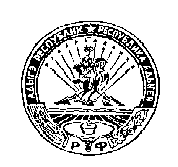 АДЫГЭ РЕСПУБЛИКМУНИЦИПАЛЬНЭ ГЪЭПСЫКIЭ ЗИIЭ  «ФЭДЗ КЪОДЖЭ ПСЭУПI»385438 къ. Фэдз,Краснооктябрьска иур №104№ п/пПеречень нормативно-правовых актовСрок проведения экспертизы1Постановление № 56 от 29.10.2018 г. «Об утверждении Порядка формирования, ведения и обязательного опубликования Перечня муниципального имущества муниципального образования «Ходзинское  сельское поселение», свободного от прав третьих лиц, предназначенного для предоставления во владение и (или) пользование, и (или) в аренду субъектам малого и среднего предпринимательства и организациям, образующим инфраструктуру поддержки субъектов малого и среднего предпринимательства»апрель3Постановление №72 от 29.12.2018г. Об утверждении муниципальной  программы«Поддержка и развитие малого и среднего предпринимательства на территории Ходзинского сельского поселения Кошехабльского района на 2019 год»май4Постановление №26 от 05 июня 2018 г. О внесении изменений и дополнений в Постановление администрации МО «Ходзинское сельское поселение» №03 от 12.01.2018г. «Об утверждении административного регламента предоставлениямуниципальной услуги «Выдача порубочного билета на вырубку (снос) зелёных насаждений и/или разрешения на пересадку зелёных насаждений на территории МО «Ходзинское сельское поселение»» июнь6Постановление № 58 от 14.11.2018 г. Об утверждении Порядка формирования, ведения, обязательного опубликования перечня муниципального имущества муниципального образования "Ходзинское сельское поселение", свободного от прав третьих лиц (за исключением имущественных прав некоммерческих организаций, не являющихся государственными и муниципальными учреждениями), которое может быть предоставлено социально ориентированным некоммерческим организациям во владение и (или) в пользование на долгосрочной основе.июль